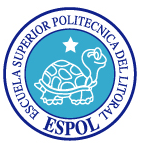 ESCUELA SUPERIOR POLITECNICA DEL LITORALCENTRO DE EDUCACION CONTINUADIPLOMADO EN AUDITORIA INFORMATICAI PROMOCION“DISEÑO DE SISTEMA DE GESTIÓN DE SEGURIDAD DE INFORMACIÓN PARA ECUACOLOR”PARTICIPANTES:ING. HERNÁN LARA MUÑOZLSI. JOSÉ REYES REINAING. WASHINGTON NAVARRETE MERA2006